ИНФОРМАЦИОННОЕ ПИСЬМО 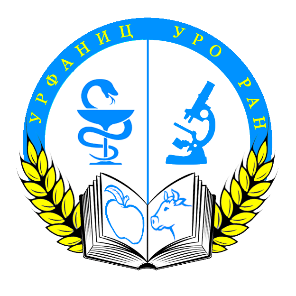 Федеральное государственное бюджетное научное учреждение«Уральский федеральный аграрный научно-исследовательский центр Уральского отделения Российской академии наук»(ФГБНУ УрФАНИЦ УрО РАН)Приглашает Вас принять участие в работе Международной научно-практической конференции «Научные достижения генетики и биотехнологии в ветеринарной медицине и животноводстве», посвященной 90-летию Уральского научно-исследовательского ветеринарного института ФГБНУ УрФАНИЦ УрО РАН, которая состоится 21-22 мая 2020 г.Место проведения: г. Екатеринбург, ФГБНУ УрФАНИЦ УрО РАН, Уральский научно-исследовательский ветеринарный институт.К участию приглашаются ученые, преподаватели, сотрудники ВУЗов и НИИ, аспиранты.	Форма участия в конференции: - очная с докладом, публикация статей в журнале, рецензируемом ВАК РФ и индексируемом в базе данных РИНЦ;- заочная с публикацией статей в журнале, рецензируемом ВАК РФ и индексируемом в базе данных РИНЦ или предоставлением постерных докладов. Участие в конференции – бесплатное. От одного автора принимается не более 1 статьи.Важные даты: Регистрация анкет и подача статей: до 1 марта 2020 г. Уведомление о принятии материала к публикации – в течение 1-2 месяцев после получения статьи.Подача постерных докладов – до 1 мая 2020 г.Секции и научные направления конференцииГеномные и постгеномные биотехнологии в животноводстве и ветеринарной медицинесовременные методы генетических исследованиймаркер-ориентированная селекция, геномная селекция животныхмолекулярно-биологические методы диагностики заболеванийАктуальные вопросы сохранения репродуктивного здоровья животных (посвящённая 70-летию со дня рождения профессора А.Ф. Колчиной)диагностика, профилактика и лечение акушерско-гинекологической патологии животных и птицвопросы андрологиимаститы животных, их лечение и профилактикасовременные биотехнологии в репродукции животных и птицподготовка специалистов по репродукции животных и птицПроблемы незаразной, инфекционной и инвазионной патологии животныхдиагностика, профилактика и лечение незаразной патологии животныхинфекционная патология сельскохозяйственных, домашних и диких животныхиммунология животныхинвазионные болезни животныхбиобезопасность и противодействие биотерроризмуТребования к оформлению статейДля публикации в журнале принимаются статьи объемом до 5 страниц в электронном виде (шрифт 14, Times New Roman, интервал полуторный, отступ слева 3 см, справа, сверху, снизу - 2 см), в одном экземпляре на адрес conference@urfanic.ru. В теме письма указать «Конференция-2020». Научная статья должна содержать новизну, научность и собственные исследования. Структура статьи: УДК, на русском и английском языках: название, фамилия и инициалы автора(ов), полное название учреждения, список ключевых слов; далее - аннотация, введение, материалы и методы, результаты и обсуждение, выводы, реферат (Summary) на англ. языке (200-250 слов), список литературы в алфавитном порядке не более 10 источников (ссылка на авторов по тексту в цифрах). Рисунки или таблицы размещаются по тексту рукописи. Единицы измерения применяются согласно ГОСТа «Единицы физических величин». В конце статьи указывается фамилия автора(ов), имя, отчество, место работы, ученая степень, почтовый адрес с индексом, телефоны, электронный адрес для обратной связи. Порядок рецензирования статей определен Уставом журнала. Представленные для рецензирования статьи рецензируются и обсуждаются на Редакционном совете журнала, обладающим правом рекомендовать их к изданию. При необходимости для рецензирования могут привлекаться специалисты в соответствующей отрасли науки. Статьи, не удовлетворяющие критериям научного рецензирования, к печати не принимаются.К статьям прилагается отдельным файлом регистрационная карта участника и справка о проверке на антиплагиат (не менее 75 %). На каждую статью предоставляются две внешние рецензии, подписанные докторами наук по профилю тематики. Требования к оформлению постерных докладов:Материал рекомендуется представлять на листах стандартного формата А1 (594х840 мм). Заголовок должен включать название доклада, ФИО и место работы авторов. Рисунки и таблицы должны иметь названия. Формат рисунков, таблиц, высота букв, толщина линий на графиках и т.п. должны обеспечивать возможность прочтения материала с расстояния не менее 2 м. Для большей наглядности допускается выделение цветом. Ориентация страницы книжная.Материалы стендового доклада должны содержать: заголовок; аннотацию; введение; постановку задачи и методику исследования; результаты; выводы.Рекомендуемая высота шрифтов: название доклада — 3 см; ФИО и место работы авторов, заголовки разделов (Аннотация, Введение и т.п.), обозначения координатных осей на графиках — 2 см; остальной текст — 1 см.Контакты:620142, г. Екатеринбург, ул. Белинского 112а, conference@urfanic.ruТел.: +7 (343) 257-20-44